わが心をはなれて、仏心もなく、仏心をはなれて、わが心もなきものなり（『安心決定鈔』末）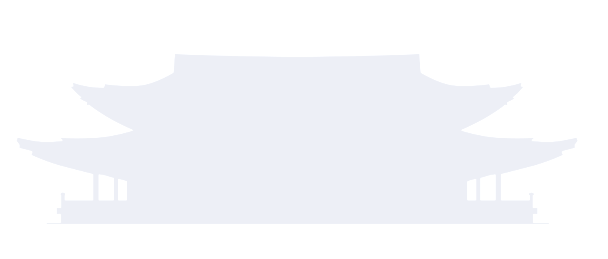 